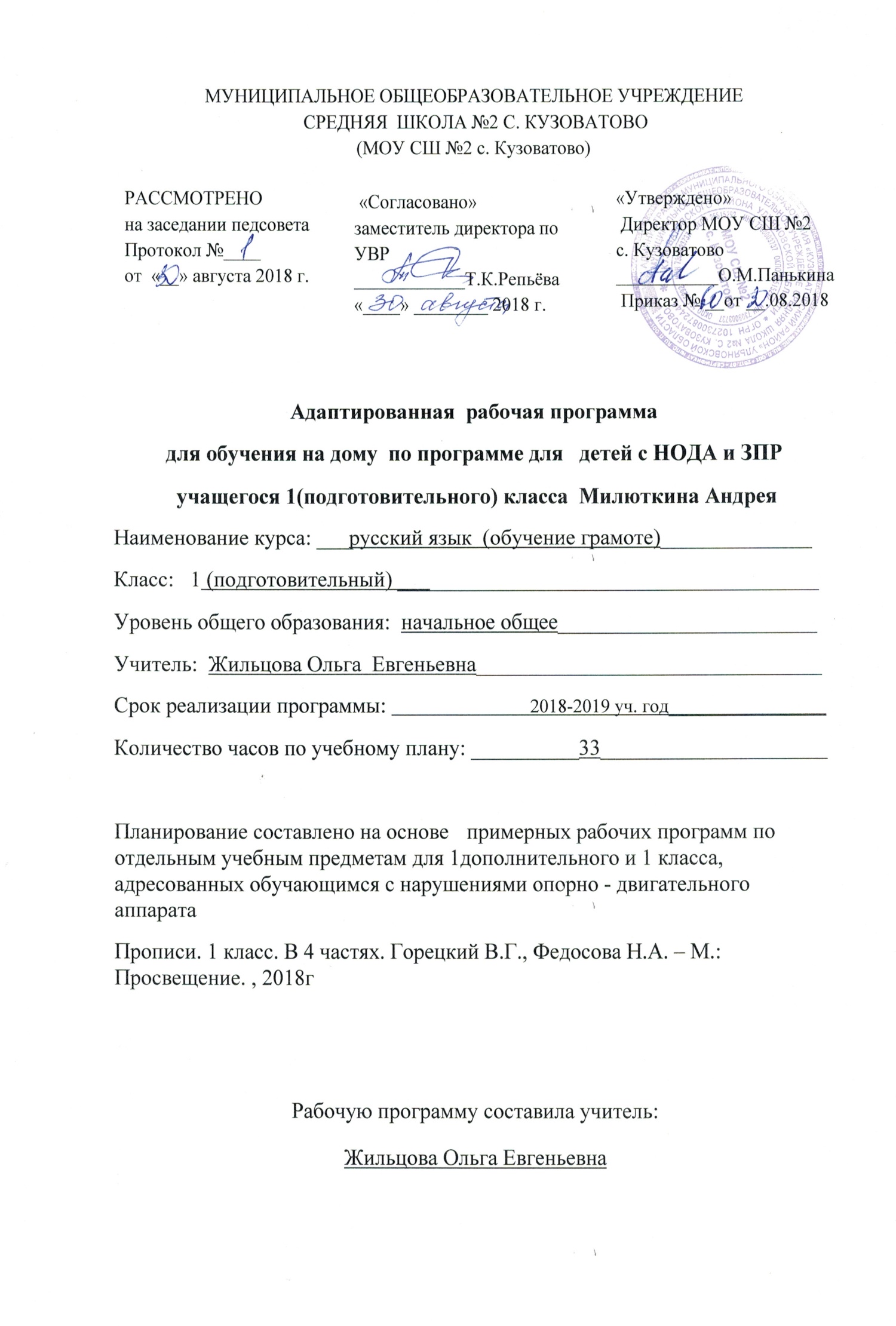 ПЛАНИРУЕМЫЕ РЕЗУЛЬТАТЫ ОСВОЕНИЯ УЧЕБНОГО ПРЕДМЕТАЛичностные, метапредметные и предметные результаты освоения предмета (курса «Русский язык»)Личностные результаты:воспринимать объединяющую роль России как государства, территории проживания и общности языка;соотносить понятия «родная природа» и «Родина»;проявлять уважение  к своей семье, ценить взаимопомощь и взаимоподдержку членов семьи и друзей;принимать статус «ученик», внутреннюю позицию школьника на уровне положительного отношения к школе, принимать образ «хорошего ученика»;внимательно относиться к собственным переживаниям и переживаниям других людей; нравственному содержанию поступков;выполнять правила личной гигиены, безопасного поведения в школе, дома, на улице, в общественных местах;внимательно относиться к красоте окружающего мира, произведениям искусства;адекватно воспринимать оценку учителя.Метапредметные результаты:Регулятивные УУД:организовывать свое рабочее место под руководством учителя;осуществлять контроль в форме сличения своей работы с заданным эталоном;вносить необходимые дополнения, исправления в свою работу, если она расходится с эталоном (образцом);определять в сотрудничестве с учителем последовательность изучения материала.Познавательные УУД:ориентироваться в учебниках (система обозначений, структура текста, рубрики, словарь, содержание);осуществлять поиск необходимой информации для выполнения учебных заданий, используя справочные материалы учебника (под руководством учителя);понимать информацию, представленную в виде текста, рисунков, схем;сравнивать предметы, объекты: находить общее и различие;группировать, классифицировать предметы, объекты на основе существенных признаков, по заданным критериям.Средством формирования познавательных УУД служат тексты учебников и их методический аппарат, обеспечивающие формирование функциональной грамотности (первичных навыков работы с информацией).Коммуникативные УУД:соблюдать простейшие нормы речевого этикета: здороваться, прощаться, благодарить;вступать в  диалог (отвечать на вопросы, задавать вопросы, уточнять непонятное);сотрудничать с товарищами при выполнении заданий в паре: устанавливать и соблюдать очерёдность действий, корректно сообщать товарищу об ошибках;участвовать в коллективном обсуждении учебной проблемы.Предметные результаты:отличать текст от набора предложений, записанных как текст;писать  буквы, воспроизводить на письме, писать слоги, слова, короткие предложения с соблюдением наклона, высоты и пропорций букв;узнавать графический образ букв выделять звуки из слов;записывать предложение, ставить знаки препинания;правописания гласных в корне слова;правописания звонких и глухих согласных в корне слова.В итоге освоения программы :Учащийся получит возможность:– Подготовительный этапнаучиться понимать на уровне образных элементарных представлений структурные единицы языка: слово, предложение, текст;  научиться называть и различать по форме структурные единицы графической системы - элементы печатных и письменных букв русского алфавита; научиться  составлять предложения из 2-4 слов и рассказы из 3-4 предложений  на основе иллюстрации, графической модели или созданной на уроке речевой ситуации;научиться  правильно   сидеть   за   столом ,соблюдая ортопедический режим и, по возможности, пользоваться  письменными принадлежностями;  научиться правильно писать и/или  узнавать все элементы письменных букв, правильно называть их.Основной этапУчащийся получит возможность:       знать/понимать, что звуки русского языка делятся на гласные-ртораскрыватели, произносящиеся без преграды в ротовой полости, и согласные – безударные. Слово представляет собой единство звучания и значения. Звучащее слово делится на слоги, один из которых произносится с большей силой и длительностью. Звуки речи могут обозначаться с помощью условных графических символов – букв. Основные слова называют предметы, их признаки, действия, не основные служат для связи основных слов в предложении, графические символы их изображения;уметь акцентировано произносить звуки в заданной последовательности в слове, выделять один из них и давать ему полную характеристику. При анализе использовать практические приемы определений звонкости-глухости согласных звуков и ударного слога в слове;делить слово на слоги, выделять и фиксировать ударный;читать в схемах звуковую запись слов по слогам и орфоэпически;перекодировать звуковую форму слов из условно-графической в буквенную и наоборот;анализировать и практически конструировать и переконструировать печатные и письменные буквы на основе элементов-шаблонов;записывать/печатать правильно предложение и собственные имена при списывании и диктанте.СОДЕРЖАНИЕ УЧЕБНОГО ПРЕДМЕТАДобукварный период является введением в систему языкового и литературного образования. Его содержание направлено на создание мотивации к учебной деятельности, развитие интереса к самому процессу чтения. Особое внимание на этом этапе уделяется выявлению начального уровня развитости устных форм речи у каждого ученика, особенно слушания и говорения. Стоит и другая задача — приобщение к учебной деятельности, приучение к требованиям школы. Содержание букварного периода охватывает изучение первых согласных звуков и их буквенных обозначений; последующих гласных звуков и букв, их обозначающих; знакомство с гласными звуками, обозначающими два звука; знакомство с буквами, не обозначающими звуков. Специфическая особенность данного этапа заключается в непосредственном обучении чтению, усвоению его механизма. Первоклассники осваивают два вида чтения: орфографическое (читаю, как написано) и орфоэпическое (читаю, как говорю); работают со слоговыми таблицами и слогами-слияниями; осваивают письмо всех гласных и согласных букв, слогов с различными видами соединений, слов, предложений, небольших текстов.Письмо. Усвоение гигиенических требований при письме. Развитие мелкой моторики пальцев и свободы движения руки. Развитие умения ориентироваться на пространстве листа в тетради и на пространстве классной доски. Овладение начертанием письменных прописных (заглавных) и строчных букв. Письмо под диктовку слов и предложений, написание которых не расходится с их произношением. Усвоение приёмов и последовательности правильного списывания текста. Овладение первичными навыками клавиатурного письма.Понимание функции небуквенных графических средств: пробела между словами, знака переноса. Орфография. Знакомство с правилами правописания и их применение: раздельное написание слов; обозначение гласных после шипящих (ча—ща, чу—щу, жи—ши); прописная (заглавная) буква в начале предложения, в именах собственных; перенос слов по слогам без стечения согласных; знаки препинания в конце предложения. Развитие речи. Понимание прочитанного текста при самостоятельном чтении вслух и при его прослушивании. Составление небольших рассказов повествовательного характера по серии сюжетных картинок, материалам собственных игр, занятий, наблюдений, на основе опорных слов. Обучение письмуДиагностика, выявление уровня ручной моторики.Правильная  посадка   за   столом   и пользование  письменными принадлежностями.     Подготовительное упражнение для развития глазомера, кисти руки и мелких мышц пальцев: обводка и штриховка контуров, соединение линий и фигур, рисование и раскрашивание узоров и бордюров.Знакомство и письмо всех элементов письменных букв по алгоритмам и под счёт.Букварный (основной) период  Обучение письмуПодготовительное упражнение для развития глазомера, кисти руки и мелких мышц пальцев: обводка и штриховка контуров, соединение линий и фигур, рисование и раскрашивание узоров и бордюров. Знакомство с начертанием всех больших (заглавных) и маленьких (строчных) букв, основными типами их соединений. Обозначение звуков соответствующими буквами рукописного шрифта. Выработка связного и ритмичного написания букв и их соединений в словах (в индивидуальном порядке возможно письмо с отрывом), правильное расположение букв и слов на строке. Запись слов и предложений после предварительного их слого-звукового разбора с учителем, а затем и самостоятельно.Списывание слов и предложений с образцов (сначала с рукописного, а затем с печатного текста). Проверка написанного при помощи сличения с текстом-образцом и послогового орфографического чтения написанных слов.Письмо под диктовку слов, написание которых не расходится с произношением, и предложений.Правильное оформление написанных предложений (большая буква в начале предложения, точка в конце). Выработка умения писать большую букву в именах людей и кличках животных. Привлечение внимания детей к словам, написание которых расходится с произношением (безударные гласные, сочетания жи - ши, ча - ща, чу - щу}.Знакомство с правилами гигиены письма.УЧЕБНО - ТЕМАТИЧЕСКИЙ ПЛАН (1-й год обучения)№Период обученияКоличество часов1Добукварный62Букварный27Итого     33